Проект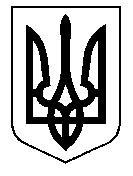 ТАЛЬНІВСЬКА РАЙОННА РАДАЧеркаської областіР  І  Ш  Е  Н  Н  Я_____________Про зняття з контролю рішень районної ради	Відповідно до статтей 43, 59 Закону України «Про місцеве самоврядування в Україні» та врахувавши висновки постійних комісій  районної  ради,  районна рада  ВИРІШИЛА:  У зв’язку із виконанням  зняти з контролю рішення районної ради:від 27.12.2017 № 18-7 «Про реорганізацію Лащівського навчально-виховного комплексу «дошкільний навчальний заклад – загальноосвітня школа І-ІІ ступенів»;від 29.01.2016 № 3-18/УІІ «Про районну цільову соціальну програму протидії ВІЛ-інфекції/СНІДу на 2016-2018 роки»; від 05.08.2014 № 32-8/УІ «Про районну програму забезпечення молоді житлом на 2014-2017 роки»;від 23.02.2018 № 22-11/УІІ «Про районну Програму розвитку первинної медико-санітарної допомоги населенню Тальнівщини на засадах загальної практики сімейної медицини на 2018-2022 роки»;-  від 12.08.2013 № 22-7/УІ «Про районну комплексну програму розвитку     системи медичної допомоги хворим нефрологічного профілю на 2013-   2015 роки» (продовжено до 2017 року);- від 17.12.2010 № 2-7 «Про районну програму імунопрофілактики та    захисту населення від інфекційних хвороб на 2010 – 2015 роки»    (продовжено до 2017 року);-  від 01.12.2017 № 19-9/VІІ  «Про Програму щодо  підтримки учнів     Тальнівської дитячої музичної школи  на 2017 – 2018 роки».Голова районної ради                                                                В. Любомська